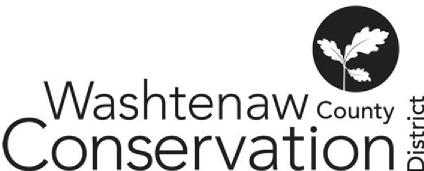 705 N. Zeeb Rd//Suite 201//Ann Arbor, MI//48103734.302.8715www.washtenawcd.org BOARD MEETING MINUTESThe regular meeting was called to order by Vice-Chair Nolan at 7:02 p.m. on Thursday, March 21st, 2024.DIRECTORS PRESENT	DIRECTORS ABSENTShannon Brines Hannah WeberMaegen Gabriel Tom Shanahan Matt NolanOTHERS PRESENTDeborah Shad, Co-Interim Executive Director and Finance Administrator (Virtual from Hamblin County, Morristown, TN)Jill Dohner, Co-Interim Executive Director and MiFarmLink SpecialistMolly Eassa, Executive Assistant (Virtual from Washtenaw County, Ypsilanti Twp, MI)Sue Rodgers, Farm BureauMEETING MINUTES  Weber motions to approve previous meeting minutes, Gabriel seconds. Motion carried. 
COMMITTEE REPORTS HR CommitteeED hiring, Evaluation Matrix, mid-summer discussion for retirement MRS reports. Finance CommitteeNext meeting on Friday, May 17th, 2024.Discussed need to elect a CEDUM representative. 
FINANCIAL REPORTSAPPROVAL OF BILLSNolan motions to approve bills, Gabriel seconds. Motion carries. Discussion regarding Tractor Tire Drive costs. FARMLAND AGREEMENTS & CONSERVATION PLANSFarmland Agreements: None. Conservation Plans: Gabriel moves to remove conservation plans from the board packet, Nolan seconds. 5 yays, no nays. Motion carries. STAFF & PARTNER REPORTS WCCD Co-Interim Executive Director, Jill Dohner & Deborah Shad  Transition and staff relations are going well. WCCD MiFarmLink Specialist, Jill Dohner  WCCD Resource Coordinator, Doug Reith  WCCD Community Forester, Summer Roberts  WCCD MAEAP Technician, Nick Machinski  WCCD Outreach Coordinator, Dru Mark-Wilson  WCCD MCSFP Specialist, Megan Phillips Goldenberg  OLD BUSINESS Approval of FY23 compilation. New formatting of staff reports: Bolded and bullet point, standardized reports. Refer to Farmer Programs report for format reference. What’s going well, poorly, goals, and takeaways. No more than one page. 
NEW BUSINESSFeedback on Staff Reports-ShannonStaff need to know that Board do not know what they are doing. Reports should be a paragraph of things. Keep it to one page. Goal is paragraph. No timesheet, no oversight from Board, need to be programmatic. Millage Transparency Brines & Dohner discussed their experience at the County Commissioners meeting regarding upcoming millage. Transparency page posted online nowOnce a year summary for County Commissioners regarding millage funding allocationsDiscussed that if millage is renewed this year there will be no break in funding Discussed recording millage hours that are being contributed to salary and events through WCCD.ED Hiring Interviews-2 Board members to interview1st Interview: Virtual, recorded.2nd Interview: TBD. Discussed resume overview Interim ED’s to help schedule interviews Confirmed to ask the same questions of all interviewees and rate on same scale. NEXT MEETING: Monthly Board Meeting: Thursday, April 18th, 2024 at 7:00pm. OATH OF OFFICE ADJUOURNMENT: 10:06pm. THESE MINUTES STAND TO BE APPROVED.MINUTES APPROVEDAPPROVAL SIGNATURETotal Assets 889,160.80Total Liabilities & Equity 889,160.80Total Monthly Income 266,048.36Total Monthly Expense 103,016.01Total Other Income 1,862.67Total Monthly Net Income 164,682.12